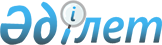 О Нусуповой А.Б.Постановление Правительства Республики Казахстан от 16 марта 2005 года N 236      Правительство Республики Казахстан постановляет: 

      Назначить Нусупову Асем Бековну советником Премьер-Министра Республики Казахстан.       Премьер-Министр 

      Республики Казахстан 
					© 2012. РГП на ПХВ «Институт законодательства и правовой информации Республики Казахстан» Министерства юстиции Республики Казахстан
				